lMADONAS NOVADA PAŠVALDĪBA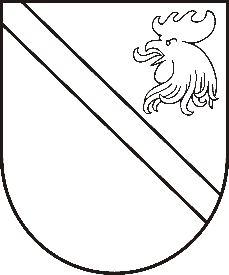 Reģ. Nr. 90000054572Saieta laukums 1, Madona, Madonas novads, LV-4801 t. 64860090, e-pasts: pasts@madona.lv ___________________________________________________________________________MADONAS NOVADA PAŠVALDĪBAS DOMESLĒMUMSMadonā2020.gada 31.martā									       Nr.139									       (protokols Nr.6, 43.p.)Par vecāku līdzmaksājuma atcelšanu profesionālās ievirzes izglītības iestādēm attālinātā mācību procesa laikāPamatojoties uz 12.03.2020. Ministru Kabineta rīkojumu Nr.103 “Par ārkārtējas situācijas izsludināšanu”, Epidemioloģiskās drošības likuma 8.panta pirmo daļu, Madonas novada pašvaldības 16.03.2020. rīkojuma Nr.10 “Par COVID-19 infekcijas izplatīšanās novēršanas pasākumiem izglītības iestādēs”, arī Madonas novada pašvaldības profesionālās ievirzes izglītības iestādēs mācību process ir organizēts attālināti. Ņemot vērā, augstāk minēto ārkārtas situāciju un sniedzot atbalstu izglītojamo ģimenēm, laika posmā no 2020.gada 1.marta līdz ārkārtas situācijas beigām pārtraukt vecāku maksas aprēķināšanu, kas noteikta saskaņā ar Madonas novada pašvaldības domes lēmumu. Noklausījusies sniegto informāciju, atklāti balsojot: PAR – 17 (Agris Lungevičs, Zigfrīds Gora, Ivars Miķelsons, Andrejs Ceļapīters, Andris Dombrovskis, Artūrs Čačka, Antra Gotlaufa, Artūrs Grandāns, Gunārs Ikaunieks, Valda Kļaviņa, Valentīns Rakstiņš, Andris Sakne, Rihards Saulītis, Inese Strode, Aleksandrs Šrubs, Gatis Teilis, Kaspars Udrass), PRET – NAV, ATTURAS – NAV,  Madonas novada pašvaldības dome NOLEMJ:Pārtraukt vecāku maksas aprēķināšanu Madonas novada pašvaldības profesionālās ievirzes izglītības iestādēs no 2020.gada 1.marta līdz turpmākā lēmuma pieņemšanai.Domes priekšsēdētājs								          A.LungevičsS.Seržāne 64860562